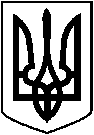  ЛЕТИЧІВСЬКА СЕЛИЩНА РАДА ХМЕЛЬНИЦЬКОГО РАЙОНУ ХМЕЛЬНИЦЬКОЇ ОБЛАСТІВИКОНАВЧИЙ КОМІТЕТ   Р І Ш Е Н Н Я27.09.2022 р.                                        Летичів                                             №  180    Про надання матеріальної допомоги  Відповідно до ст. 32, 40 Закону України “Про місцеве самоврядування в Україні, розглянувши заяву гр. особа про надання матеріальної допомоги, виконком селищної радиВ И Р І Ш И В :1. Відмовити у наданні матеріальної допомоги на лікування гр. особі у зв’язку із введенням в Україні воєнного стану тимчасово, на період дії правового режиму воєнного стану. 2. Виконання даного рішення покласти на начальника відділу бухгалтерського обліку та фінансової звітності Летичівської селищної ради Наталію ВАВРИК.                                                                                                                                                                                                                                                                                                                                                                                                                                                                                                                                                                                                                                                                                                                                                                                                                                                                                                                                                                                                                                                                                                                                                                                                                                                                                                                                                                                                                                                                                                                                                                                                                                                                                                                                                                                                                                                                                                                                                                                                                                                                                                                                                                                                                                                                                                                                                                                                                                                                                                                                                                                                                                                                                                                                                                                                                                                                                                                                                                                                                                                                                                                                                                                                                                                                                                                                                                                                                                                                                                                                                                                                                                                                                                                                                                                                                                                                                                                                                                                                                                                                                                                                                                                                                                                                                 3. Контроль за виконанням  даного рішення покласти на керуючу справами виконавчого комітету Антоніну САВРАНСЬКУ.Селищний голова                          Ігор ТИСЯЧНИЙ